附件5“中医阁”牌匾样式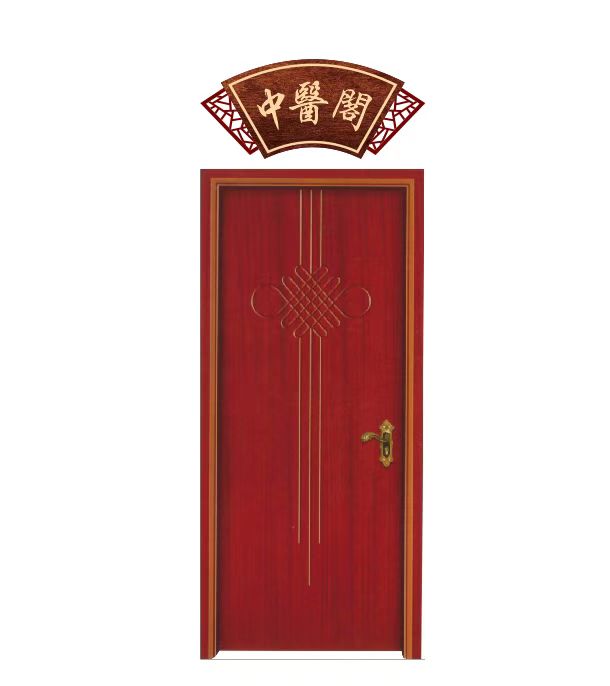 